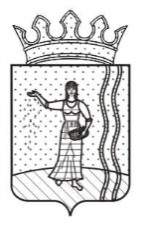 АДМИНИСТРАЦИЯ ОКТЯБРЬСКОГО ГОРОДСКОГО ПОСЕЛЕНИЯОКТЯБРЬСКОГО МУНИЦИПАЛЬНОГО РАЙОНА ПЕРМСКОГО КРАЯРАСПОРЯЖЕНИЕ30.11.2015                                                                                                    № 170В целях обеспечения соблюдения земельного законодательства, рационального и эффективного использования земель физическими лицами в соответствии с п.1 ст.72 Земельного кодекса Российской Федерации, ст. 17.1 Федерального Закона от 06 октября 2003 г. № 131-ФЗ «Об общих принципах организации местного самоуправления в Российской Федерации» (в ред. от 29 декабря 2014), с Положением «О муниципальном земельном контроле на территории Октябрьского городского поселения», утвержденного Решением Думы Октябрьского городского поселения от 28 апреля 2006 № 47 (в ред. от 22 февраля 2013), Административным регламентом «Проведения проверок при осуществлении муниципального земельного контроля на территории Октябрьского городского поселения Октябрьского муниципального района Пермского края и форм документов», утверждённым постановлением администрации Октябрьского городского поселения от 10 сентября 2009 № 303 (в ред. от 31 июля 2013), на основании истечении сроков исполнения предписаний (№ 1 от 01 апреля 2015 и № 2 от 01 апреля 2015 гг.) об устранении нарушений земельного законодательства, ранее выданных уполномоченными должностными лицами муниципального земельного контроля, Уставом Октябрьского городского поселения Октябрьского муниципального районаПОСТАВЛЯЮ:1.Утвердить повторную внеплановую выездную проверку по муниципальному земельному контролю (надзору) в отношении физических лиц на декабрь 2015 года, приложение 1.2.Назначить лицами, уполномоченными на проведение проверки: -Федорову Елену Ивановну, главного специалиста по земельным отношениям, отдела по земельным отношениям, имуществу и градостроительству Администрации Октябрьского городского поселения;	-Маухутдинову Наталью Сергеевну, главного специалиста по градостроительству, отдела по земельным отношениям, имуществу и градостроительству Администрации Октябрьского городского поселения;	-Балеевских Любовь Александровну, главного специалиста по имуществу, отдела по земельным отношениям, имуществу и градостроительству Администрации Октябрьского городского поселения;3.К проведению повторной проверки приступить с «01» декабря 2015 г., проверку окончить не позднее «10» декабря 2015 г.4.В процессе проверки провести следующие мероприятия по контролю, необходимые для достижения целей и задач проведения проверки: -проверить наличие правоустанавливающих и правоудостоверяющих документов на земельный участок;-проверить соответствие правоустанавливающих и правоудостоверяющих документов на земельный участок фактическому использованию;-запросить информацию подтверждающую наличие прав на объекты недвижимости в том числе на земельные участки.5.Перечень документов, представление которых, физических лиц необходимо для достижения целей и задач проведения проверки: -документ удостоверяющий личность;-правоустанавливающие и правоудостоверяющие документы на земельный участок (решения, постановления о предоставлении земельного участка, договор купли-продажи, договор аренды, свидетельство о государственной регистрации права с указанием вида и субъекта права и т.д.).6.План проведения повторной внеплановой выездной проверки по муниципальному земельному контролю (надзору) в отношении физических лиц на декабрь 2015 года, разместить на официальном сайте Октябрьского городского поселения в информационно-телекоммуникационной сети «Интернет»: http://oktyabrskiy.permarea.ru/oktyabrskoje/Glavnaja-stranica/.7.Распоряжение вступает в силу с момента подписания.8.Контроль за исполнением распоряжения возложить на начальника отдела по земельным отношениям, имуществу и градостроительству Администрации Октябрьского городского поселения, Азанову Н. А.Глава Администрации Октябрьскогогородского поселения                                                                           И.Ф. СелезневПЛАНпроведения повторной внеплановой выездной проверки по муниципальному земельному контролю (надзору) в отношении физических лиц на декабрь 2015 годаО проведении повторной внеплановой выездной проверки по муниципальному земельному контролю (надзору) в отношении физических лиц на декабрь 2015 годаПриложение 1к распоряжению Администрации Октябрьскогогородского поселения Октябрьского муниципального района Пермского края «О проведении повторной внеплановой выездной проверки по муниципальному земельному контролю (надзору) в отношении физических лиц на апрель 2015 года» от 30.11.2015 № 170№ п./п.Ф.И.О. гражданина, адрес места жительстваПеречень проверяемых земельных участков (адресные ориентиры, кадастровые номера, площади-при наличии данных)Цели проведения проверкиОсновные проверкиФорма проведения проверокДата начала проверкиНаименование структурного подразделения, осуществляющего проверкудекабрьдекабрьдекабрьдекабрьдекабрьдекабрьдекабрьдекабрь1Первухина Валентина Михайловна, посёлок Октябрьский, улица Кирова, дом № 1 квартира № 21Пермский край, Октябрьский район, посёлок Октябрьский, улица Кирова, около дома № 1Проверка соблюдения земельного законодательстваПовторный Внеплановый муниципальный земельный контроль на основании истечении сроков исполнения предписания № 1 от 01.04.2015 об устранении нарушений земельного законодательства, ранее выданных уполномоченными должностными лицами муниципального земельного контроляВыездная01.12.2015 г.Отдел по земельным отношениям, имуществу и градостроительству2Русаков Евгений Георгиевич, посёлок Октябрьский, улица Кирова, дом № 1 квартира № 22Пермский край, Октябрьский район, посёлок Октябрьский, улица Кирова, около дома № 1Проверка соблюдения земельного законодательстваПовторный Внеплановый муниципальный земельный контроль на основании истечении сроков исполнения предписания № 2 от 01.04.2015 об устранении нарушений земельного законодательства, ранее выданных уполномоченными должностными лицами муниципального земельного контроляВыездная01.12.2015 г.Отдел по земельным отношениям, имуществу и градостроительству